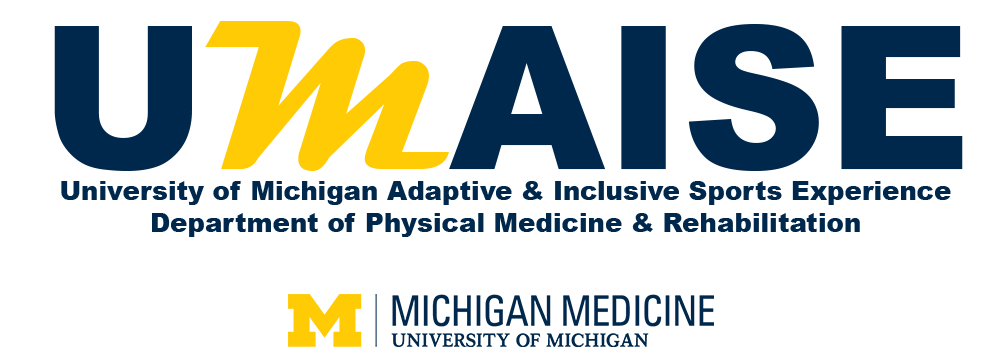 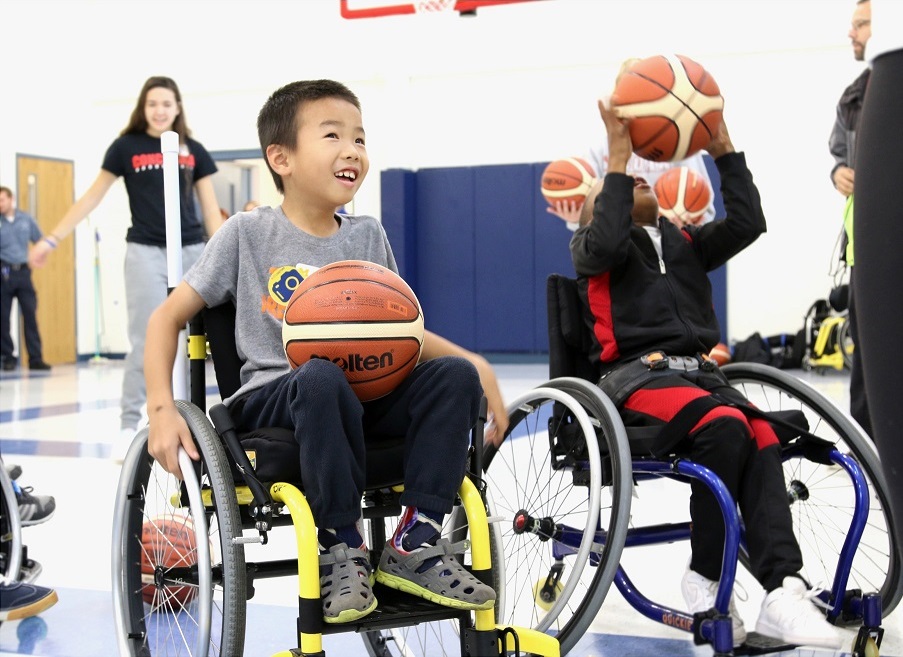 Consider joining us at a practice or clinic!
PMR-UMAISETR@UMICH.EDU
Please contact us with any questionsPlease Join Us! 
Our Team is always welcoming new members!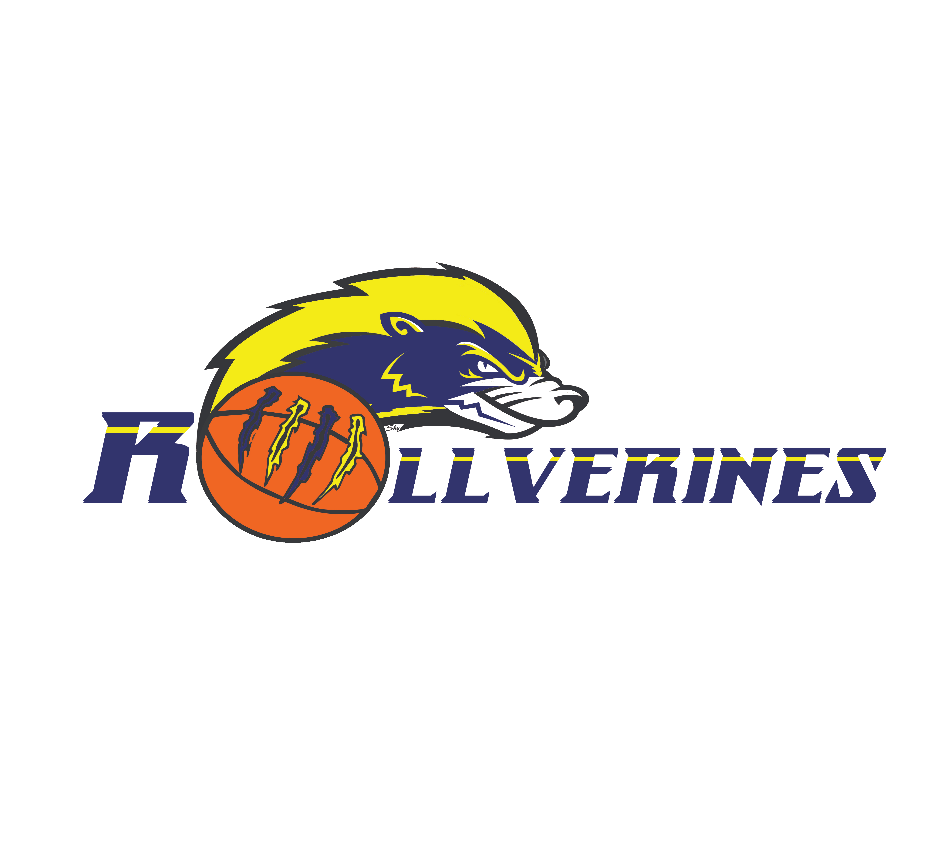 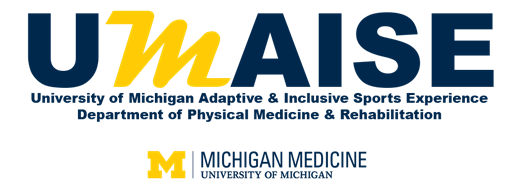 REGISTRATION INFORMATIONParticipant’s Name:      Date of Birth: Parent/Guardian Name (if under 18 yo):  Best Contact ph # :  Email Address:         Additional Emergency Contact(s)/Relation:                                       Participant or Parent/Guardian address:   Special considerations/Allergies: Does participant use assistive device (wheelchair, crutches, walker) for mobility?  If yes, please explain. 
In the event that I am unavailable, I authorize Michigan Medicine staff to seek medical treatment for me/my child.      YES       NO     Initial Here: PCP/Pediatrician name and phone number: **We utilize Mobilize for communication (app available for iPhone/Android; also works with text message or email)
Phone Number (if different from above):    
Email (if different from above): 

I authorize UMAISE representatives to contact me via mobilize/email/text message:       YES            NO 

Signature of participant or Parent/Guardian (if under 18 yo)    Check if e-signed      Date 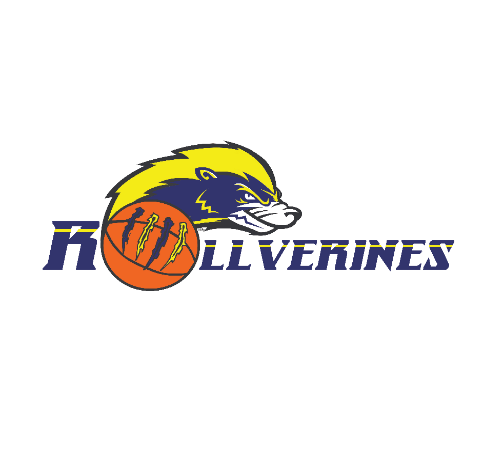 